Name _________________________________U.S. Map for Topic 13					56 points 				Date ________________________ hour _____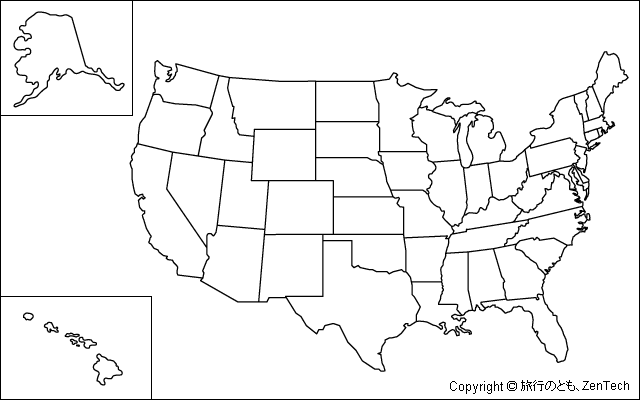 